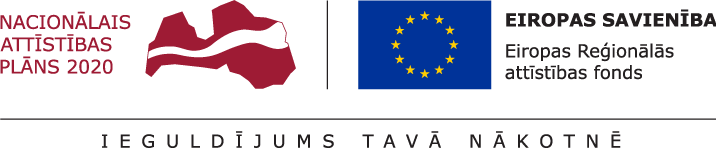 Darbības programmas “Izaugsme un nodarbinātība” 1.2.1.specifiskā atbalsta mērķa „Palielināt privātā sektora investīcijas P&A” 1.2.1.1.pasākuma „Atbalsts jaunu produktu un tehnoloģiju izstrādei kompetences centru ietvaros” (turpmāk – SAM pasākums) ceturtās projektu iesniegumu atlases kārtas nolikums (turpmāk – atlases nolikums)I. Prasības projekta iesniedzējam un sadarbības partneriemProjekta iesniedzējs ir kompetences centrs. Kompetences centri ir juridiskas personas, kuras atbilst šādiem nosacījumiem:ir sabiedrība ar ierobežotu atbildību vai biedrība;apvieno vismaz piecus savstarpēji nesaistītus nozares komersantus vai atzītas lauksaimniecības pakalpojumu kooperatīvās sabiedrības. Ja kompetences centra īpašnieks ir biedrība, tiek skaitīti arī nozares komersanti un atzītas lauksaimniecības pakalpojumu kooperatīvās sabiedrības, kurus apvieno konkrētā biedrība;ir saņēmusi atbalsta vēstuli no Latvijā reģistrētas biedrības, kura:pārstāv saimnieciskās darbības veicējus nozarē, kurā tiks īstenots projekts;apvieno nozares saimnieciskās darbības veicējus, kuru kopējais apgrozījums pēdējā noslēgtajā pārskata gadā ir vismaz 150 000 000 euro;ir reģistrēta Uzņēmumu reģistra Biedrību un nodibinājumu reģistrā vismaz 5 pilnus gadus pirms projekta iesnieguma iesniegšanas sadarbības iestādē;ir atbalstījusi ne vairāk kā vienu kompetences centra projekta iesniegumu.vairāk par 51 procentu no kompetences centra pamatkapitāla vai balsstiesībām pieder nozares komersantiem vai atzītām lauksaimniecības pakalpojumu kooperatīvām sabiedrībām vai biedrībām, kas apvieno nozares komersantus vai atzītas lauksaimniecības pakalpojumu kooperatīvās sabiedrības;kompetences centrs un tā sadarbības partneri (pētniecības projektu īstenotāji) nav ar tiesas lēmumu atzīti par maksātnespējīgiem, tai skaitā neatrodas sanācijas procesā, to saimnieciskā darbība nav izbeigta, tie neatrodas likvidācijas procesā un neatbilst valsts tiesību aktos noteiktiem kritērijiem, lai tiem pēc kreditoru pieprasījuma varētu piemērot maksātnespējas procedūru;vismaz 25 procenti no kompetences centra projekta kopējā finansējuma apmēra ir paredzēts eksperimentālajām izstrādnēm.SAM pasākuma ietvaros uz finansējumu nevar pretendēt, ja:projekta iesniedzējs atbilst Eiropas Savienības struktūrfondu un Kohēzijas fonda 2014.–2020. gada plānošanas perioda vadības likuma 23. pantā noteiktiem projekta iesniedzēju izslēgšanas noteikumiem;projekta iesniedzējs vai tā sadarbības partneri (pētniecības projektu īstenotāji) atbilst grūtībās nonākuša komersanta statusam saskaņā ar Komisijas regulas Nr. 651/2014 2. panta 18. punkta definīciju.Atbilstoši MK noteikumos par SAM pasākuma īstenošanu 11.punktā noteiktajam, pasākuma ietvaros izveido vismaz vienu kompetences centru katrā no šādām viedās specializācijas jomām vai apakšjomām:zināšanu ietilpīga bioekonomika – inovatīvi risinājumi mežsaimniecībā un kokapstrādē;zināšanu ietilpīga bioekonomika – inovatīvi risinājumi lauksaimniecībā un pārtikas ražošanā;biomedicīna, medicīnas tehnoloģijas, biofarmācija un biotehnoloģijas;viedie materiāli, tehnoloģijas un inženiersistēmas – viedie materiāli;viedie materiāli, tehnoloģijas un inženiersistēmas – modernas ražošanas tehnoloģijas un inženiersistēmas;informācijas un komunikāciju tehnoloģijas – aparātbūve (elektronika);informācijas un komunikāciju tehnoloģijas – informācijas un komunikāciju tehnoloģijas;viedā enerģētika.                    Kompetences centrs attīsta jaunus vai būtiski uzlabo esošos produktus un tehnoloģijas viedās specializācijas jomās.Kompetences centram ir tiesības projekta īstenošanā piesaistīt arī sadarbības partnerus (pētniecības projektu īstenotājus), kas nav kompetences centra kapitāla daļu turētāji.Sadarbības partneris (pētniecības projektu īstenotāji) iesaistās pētniecības projekta īstenošanā ar tā valdījumā vai īpašumā esošu mantu, intelektuālo īpašumu, finansējumu vai cilvēkresursiem. Šādu ieguldījumu rezultātā finansējuma saņēmējam ar sadarbības partneri (pētniecības projekta īstenotāju) nevar rasties tādas tiesiskās attiecības, no kurām izrietētu, ka šis darījums atbilst publiska iepirkuma līguma pazīmēm atbilstoši Publisko iepirkumu likumam vai Sabiedrisko pakalpojumu sniedzēju iepirkumu likumam vai ka darījumam jāpiemēro normatīvie akti par iepirkuma procedūru un tās piemērošanas kārtību pasūtītāja finansētiem projektiem.Kompetences centri un sadarbības partneri atbilstoši MK noteikumu par SAM pasākuma īstenošanu 91.punkta nosacījumiem projektu ietvaros nedrīkst izmantot pētniecības iekārtas, kas iepirktas citu ar saimniecisku darbību nesaistītu projektu ietvaros, izņemot gadījumu, ja kompetences centrā tiek veikti ar saimniecisku darbību nesaistīti pētniecības projekti. Ar saimniecisko darbību nesaistīti pētniecības projekti ir tādi projekti, kuros nodrošināta efektīva sadarbība un intelektuālā īpašuma tiesības, kas izriet no pētniecības organizācijas projekta ietvaros veiktās darbības, pilnībā tiek piešķirtas pētniecības organizācijai.II. Atbalstāmās darbības un izmaksasAtlases kārtas ietvaros ir atbalstāmas darbības, kas noteiktas MK noteikumu par SAM pasākuma īstenošanu 24.1 un 24.2.apakšpunktā, ievērojot ierobežojumus, kas noteikti MK noteikumos par SAM pasākuma īstenošanu 26., 27., 28., 29., 84., 85. un 87.punktā.Projekta iesniegumā plāno attiecināmās izmaksas atbilstoši MK noteikumu par SAM pasākuma īstenošanu 30.1.apakšpunktam, 30.1, 30.2, 31., 33., 34., 35., 36., 37., 39., 40. un 41.punktam.Neparedzētie izdevumi, kas pārsniedz MK noteikumu par SAM pasākuma īstenošanu 30.1.5.apakšpunktā minēto 5 % slieksni, ir uzskatāmi par papildu izdevumiem vai sadārdzinājumu, kas radies projekta īstenošanas gaitā, un finansējuma saņēmējs vai pētniecības projekta īstenotājs to sedz no saviem līdzekļiem.Izmaksu plānošanā jāņem vērā “Vadlīnijas attiecināmo un neattiecināmo izmaksu noteikšanai 2014.-2020. gada plānošanas periodā”, kas pieejamas Finanšu ministrijas tīmekļa vietnē - http://www.esfondi.lv/upload/00-vadlinijas/2-1--attiecinamibas-vadlinijas_2014-2020.pdfIII. Kompetences centra projektu iesniegumu noformēšanas un iesniegšanas kārtībaKompetences centra projekta iesniegums sastāv no projekta iesnieguma veidlapas un tās pielikumiem (projektu atlases nolikuma 1.pielikums):1.pielikums “Projekta īstenošanas laika grafiks”;2.pielikums “Finansēšanas plāns”;3.pielikums “Projekta budžeta kopsavilkums”,kā arī kompetences centra projekta iesniegumam papildus pievienojamiem dokumentiem:apliecinājumi par atbilstību prasībām un dubultā finansējuma neesamību (projektu atlases nolikuma 1.pielikuma veidlapa);biedrības atbalsta vēstule kompetences centram, kas nav piedalījies otrās kārtas atlasē;biedrības, kura izsniegusi atbalsta vēstuli kompetences centram, biedru saraksts (atbilstoši atlases nolikuma 6.pielikumā pievienotajai formai);nozares sadarbības partneru saraksts (atbilstoši atlases nolikuma 7.pielikumā pievienotajai formai) (nav obligāti pievienojams pielikums, bet tiek iesniegts kvalitātes kritēriju vērtēšanai, ja projekta iesniedzējs nav vienīgais kompetences centrs konkrētajā Viedās specializācijas jomā/apakšjomā);kompetences centra vadītāja un pētījumu virzienu vadītāju dzīves gaitas apraksti (CV) (atbilstoši atlases nolikuma 8.pielikumā pievienotajai formai, kas nav jāiesniedz, ja kompetences centra vadītājs nav mainījies no otrās kārtas īstenošanas);uzskaites veidlapa par sniedzamo informāciju de minimis atbalsta piešķiršanai (Ministru kabineta 2014.gada 2.decembra noteikumu Nr.740 “De minimis atbalsta uzskaites un piešķiršanas kārtība un uzskaites veidlapu paraugi” 1.pielikums), kas jāiesniedz sadarbības iestādei;pilnvara vai cits dokuments, kas apliecina pilnvarojumu parakstīt visus ar projekta iesniegumu saistītos dokumentus;piekrišana personas datu saņemšanai no Iekšlietu ministrijas Informācijas centra (Sodu reģistra) par Eiropas Savienības struktūrfondu un Kohēzijas fonda 2014.—2020.gada plānošanas perioda vadības likuma  (turpmāk – Likums) 23.pantā pirmās daļas 2. un 3.punktā minētajiem izslēgšanas noteikumiem (atbilstoši atlases nolikuma 9.pielikumā pievienotajai formai);kārtība, kādā kompetences centrs izvērtē pētniecības projektu pieteikumus (atbilstoši atlases nolikuma 10.pielikumā pievienotajai kompetences centra pētniecības projektu apraksta standartformai) – kompetences centra projekta iesniegumam jāpievieno kompetences centra projektu atlases padomes apstiprināta pētniecības projektu apraksta standartforma, ar kritērijiem, pēc kuriem padome izvērtēs pētniecības projektu pieteikumus;kompetences centra attīstības stratēģija (atbilstoši atlases nolikuma 11.pielikumā pievienotajai formai), kas jāiesniedz pilnā apmērā jaunajiem kompetences centriem, bet attiecīgi papildinātā sadaļa tiem kompetences centriem, kas otrās kārtas ietvaros jau izstrādāja attīstības stratēģijas līdz 2023.gada 31.decembrim;kompetences centra darbības plāns, kurā ir aprakstīti kompetences centra vadības plānotās darbības mērķi, pētniecības virzieni, kā arī starpnozaru pasākumi, lai nodrošinātu MK noteikumu par SAM pasākuma īstenošanu 24.2.apakšpunktā minēto prasību izpildi;kompetences centra projekta iesniegumam jāpievieno kompetences centra projektu atlases padomes apstiprināta pētniecības projektu apraksta standartforma, ar kritērijiem, pēc kuriem padome izvērtē pētniecības projektu pieteikumus (šī informācija tiks izmantota, vērtējot kvalitātes kritēriju Nr.3 “Projekta gatavība”) (atbilstoši atlases nolikuma 12.pielikumā pievienotajai formai);dokuments, kas pamato, ka kompetences centrā vairāk par 51 procentu no kompetences centra pamatkapitāla vai balsstiesībām pieder nozares komersantiem vai biedrībām, kas apvieno nozares komersantus (attiecināms, ja minētā informācija nav pieejama datu bāzē, kur pieejami dati par juridiskām personām);revidenta atzinumi par nozares sadarbības partneru vidējo eksporta apjomu no apgrozījuma un par nozares sadarbības partneru vidējo eksporta apjomu no radītiem jauniem produktiem no kopējā apgrozījuma pēdējo trīs pārskata gadu laikā (nav obligāti pievienojams pielikums, bet tiek iesniegts 4.4. un 4.5.kvalitātes kritēriju vērtēšanai, lai tiktu piešķirts vērtējums, ja projekta iesniedzējs nav vienīgais kompetences centrs konkrētajā Viedās specializācijas jomā/apakšjomā).Kompetences centra projekta iesnieguma pielikumus numurē secīgi, turpinot kompetences centra projekta iesnieguma veidlapas obligāto pielikumu numerāciju. Papildus minētajiem pielikumiem, projekta iesniedzējs var pievienot citus dokumentus, kurus uzskata par nepieciešamiem projekta iesnieguma kvalitatīvai izvērtēšanai.Lai nodrošinātu kvalitatīvu kompetences centra projekta iesnieguma veidlapas aizpildīšanu, izmanto projekta iesnieguma veidlapas aizpildīšanas metodiku (atlases nolikuma 2.pielikums). Kompetences centra projekta iesniegumu iesniedz Kohēzijas politikas fondu vadības informācijas sistēmā 2014.-2020.gadam (turpmāk – KP VIS) https://ep.esfondi.lv.Kompetences centra projekta iesniegumu iesniedz līdz projektu iesniegumu iesniegšanas beigu termiņam.Ja kompetences centra projekta iesniegums tiek iesniegts pēc kompetences centra projektu iesniegumu iesniegšanas beigu termiņa, tas netiek vērtēts un kompetences centrs saņem sadarbības iestādes paziņojumu par atteikumu vērtēt kompetences centra projekta iesniegumu:kompetences centram, pēc kompetences centra projekta iesnieguma saņemšanas sadarbības iestādē, tiek izsniegts/nosūtīts apliecinājums par kompetences centra projekta iesnieguma saņemšanu. Kompetences centra projekta iesniegumu KP VIS iesniedz un paraksta kompetences centra atbildīgā persona vai tā pilnvarota persona. Personas, kura paraksta kompetences centra projekta iesniegumu, paraksta tiesībām ir jābūt nostiprinātām atbilstoši normatīvajos aktos noteiktajam regulējumam. Ja kompetences centra projekta iesniegumu paraksta kompetences centra pilnvarota persona, pievieno attiecīgu dokumentu par konkrētai personai izdotu pilnvarojumu. Kompetences centra projekta iesniegumu sagatavo latviešu valodā. Ja kāda no kompetences centra projekta iesnieguma veidlapas sadaļām vai pielikumiem ir citā valodā, atbilstoši Valsts valodas likumam pievieno Ministru kabineta 2000.gada 22.augusta noteikumu Nr.291 “Kārtība, kādā apliecināmi dokumentu tulkojumi valsts valodā” noteiktajā kārtībā. Kompetences centra projekta iesniegumā summas norāda euro ar precizitāti līdz 2 zīmēm aiz komata.Sadarbības iestāde publicē paziņojumu par kompetences centru projektu iesniegumu atlasi oficiālajā izdevumā “Latvijas Vēstnesis” un sadarbības iestādes tīmekļa vietnē.Tehniskais atbalsts par kompetences centru projekta iesnieguma aizpildīšanu KP VIS e-vidē tiek sniegts Centrālās finanšu un līgumu aģentūras oficiālajā darba laikā, aizpildot sistēmas pieteikumu, rakstot uz vis@cfla.gov.lv vai zvanot uz šādiem telefona numuriem: 20003306, 66939696.IV. Kompetences centra projektu iesniegumu vērtēšanas kārtībaKompetences centru projektu iesniegumu vērtēšanai sadarbības iestādes vadītājs ar rīkojumu izveido kompetences centra projektu iesniegumu vērtēšanas komisiju (turpmāk – vērtēšanas komisija). Vērtēšanas komisijas sastāvā iekļauj pārstāvjus no sadarbības iestādes, atbildīgās iestādes, kuras pārziņā ir attiecīgais specifiskā atbalsta mērķis, un attiecīgās jomas ministrijas pārstāvi, vadošās iestādes pārstāvi novērotāja statusā kā arī Izglītības un zinātnes ministrijas pārstāvi pieaicinātā eksperta statusā.Vērtēšanas komisija darbojas saskaņā ar Eiropas Savienības fondu projektu iesniegumu vērtēšanas komisijas nolikumu, kuru apstiprina sadarbības iestādes vadītājs. Vērtēšanas komisijas locekļi ir atbildīgi par kompetences centru projektu iesniegumu savlaicīgu, objektīvu un rūpīgu izvērtēšanu atbilstoši Latvijas Republikas un Eiropas Savienības normatīvajiem aktiem, vērtēšanas komisijas nolikumam, atlases nolikuma 3.pielikumā iekļautajiem kompetences centru projektu iesniegumu vērtēšanas kritērijiem, kā arī ir atbildīgi par konfidencialitātes ievērošanu. Vērtēšanas komisija vērtē kompetences centra projekta iesnieguma atbilstību projektu iesniegumu vērtēšanas kritērijiem (atlases nolikuma 3.pielikums), izmantojot projektu iesniegumu vērtēšanas kritēriju piemērošanas metodiku (atlases nolikuma 4.pielikums) un aizpildot projekta iesnieguma vērtēšanas veidlapu.  Vērtēšanas komisija sēdē izskata un apspriež kompetences centra projekta iesnieguma vērtējumu un lemj par vērtēšanas rezultātu apstiprināšanu vai apstiprināšanu ar nosacījumu, vai noraidīšanu. Atbilstību projektu iesniegumu vērtēšanas kritērijiem (atlases nolikuma 3.pielikums) vērtē šādā secībā:28.1. sākot vērtēšanu, vispirms vērtē kompetences centra projekta iesnieguma atbilstību vienotajiem kritērijiem Nr.2 un Nr.5 (neprecizējamie kritēriji). Ja kompetences centra projekta iesniegums neatbilst vismaz vienam no minētajiem vienotajiem kritērijiem, tā vērtēšanu neturpina, vērtēšanas veidlapā pārējiem kritērijiem norādot “Netiek vērtēts” un papildinot ar paskaidrojumu, kāpēc netiek vērtēts; 28.2. ja kompetences centra projekta iesniegums atbilst atlases nolikuma 28.1.apakšpunktā minētajiem kritērijiem, tad vērtē kompetences centra projekta iesnieguma atbilstību vienotajam kritērijam Nr.19 (projekta iesniedzējam neprecizējamais kritērijs), specifiskajiem atbilstības kritērijiem Nr.1.1., Nr.1.3. un Nr.1.7. (neprecizējamie kritēriji) un kvalitātes kritērijam Nr.5. (izslēdzošais kritērijs). Ja kompetences centra projekta iesniegums neatbilst vismaz vienam no minētajiem kritērijiem, tā vērtēšanu neturpina, vērtēšanas veidlapā pārējiem kritērijiem norādot “Netiek vērtēts” un papildinot ar paskaidrojumu, kāpēc netiek vērtēts;ja kompetences centra projekta iesniegums atbilst atlases nolikuma 28.2.apakšpunktā minētajiem kritērijiem, tad vērtē kompetences centra projekta iesnieguma atbilstību vienotajam kritērijam Nr.1 (neprecizējamais kritērijs), specifiskajiem atbilstības kritērijiem Nr.1.2. (neprecizējamais kritērijs) un Nr.1.6. (projekta iesniedzējam neprecizējamais kritērijs) un kvalitātes kritērijiem  Nr.1.1., Nr.1.2., Nr.1.3., Nr.1.4., Nr.1.5., Nr.1.6., Nr.1.7., Nr.1.9., Nr.1.10., Nr.2.2., Nr.2.3. un  Nr.3 (izslēdzošie kritēriji). Ja kompetences centra projekta iesniegums neatbilst vismaz vienam no minētajiem kritērijiem, tā vērtēšanu neturpina, vērtēšanas veidlapā pārējiem kritērijiem norādot “Netiek vērtēts” un papildinot ar paskaidrojumu, kāpēc netiek vērtēts;ja kompetences centra projekta iesniegums atbilst atlases nolikuma 28.3.apakšpunktā minētajiem kritērijiem, tad tiek vērtēta tā atbilstība vienotajiem kritērijiem Nr.3, Nr.4, Nr.6, Nr.7, Nr.8, Nr.9, Nr.10, Nr.11, Nr.12, Nr.13, Nr.14., Nr.15, Nr.16, Nr.17, Nr.18, Nr.19 – sadarbības partneriem, specifiskajiem atbilstības kritērijiem Nr.1.4., Nr.1.5., Nr.1.6. – sadarbības partneriem, Nr.1.8. un kvalitātes kritērijiem Nr.1.8., Nr.2.1., Nr.4.1., Nr.4.2., Nr.4.3., Nr.4.4., Nr.4.5., Nr.6.1., Nr.6.2., Nr.6.3., Nr.7., Nr.8. un Nr.9.Vērtēšanas komisijas lēmums tiek atspoguļots vērtēšanas komisijas atzinumā.Ja kompetences centra projekta iesniegums apstiprināms ar nosacījumu/iem, vērtēšanas komisijas atzinumā norāda nosacījumu izpildei noteiktās darbības un termiņu. Kompetences centrs veic tikai tādas darbības, kuras ir noteiktas lēmumā par kompetences centra projekta iesnieguma apstiprināšanu ar nosacījumu, nemainot kompetences centra projekta iesniegumu pēc būtības.Pēc precizētā kompetences centra projekta iesnieguma saņemšanas sadarbības iestādē, vērtēšanas komisija izvērtē veiktos precizējumus kompetences centra projekta iesniegumā atbilstoši kritērijiem, kuru izpildei tika izvirzīti papildus nosacījumi, un aizpilda projekta iesnieguma vērtēšanas veidlapu. V. Lēmuma pieņemšana par projekta iesnieguma apstiprināšanu, apstiprināšanu ar nosacījumu vai noraidīšanu un paziņošanas kārtībaPamatojoties uz vērtēšanas komisijas atzinumu, sadarbības iestāde izdod administratīvo aktu (turpmāk – lēmums) par:kompetences centra projekta iesnieguma apstiprināšanu;kompetences centra projekta iesnieguma apstiprināšanu ar nosacījumu;kompetences centra projekta iesnieguma noraidīšanu.Lēmumu par kompetences centra projekta iesnieguma apstiprināšanu, apstiprināšanu ar nosacījumu vai noraidīšanu sadarbības iestāde pieņem 3 mēnešu laikā pēc kompetences centra projektu iesniegumu iesniegšanas beigu datuma.Pēc kompetences centra projektu iesniegumu vērtēšanas: kompetences centra projektu iesniegumi tiek sagrupēti atbilstoši kompetencescentra primārajām viedās specializācijas jomām vai apakšjomām:zināšanu ietilpīga bioekonomika – inovatīvi risinājumi mežsaimniecībā un kokapstrādē;zināšanu ietilpīga bioekonomika – inovatīvi risinājumi lauksaimniecībā un pārtikas ražošanā;biomedicīna, medicīnas tehnoloģijas, biofarmācija un biotehnoloģijas;viedie materiāli, tehnoloģijas un inženiersistēmas – viedie materiāli;viedie materiāli, tehnoloģijas un inženiersistēmas – modernas ražošanas tehnoloģijas un inženiersistēmas;informācijas un komunikāciju tehnoloģijas – aparātbūve (elektronika);informācijas un komunikāciju tehnoloģijas – informācijas un komunikāciju tehnoloģijas;viedā enerģētika;34.2. ja kādā no viedās specializācijas jomām vai apakšjomām ir tikai viens kompetences centrs, tam konkrētajā jomā vai apakšjomā sniedz atbalstu neatkarīgi no saņemtā punktu skaita, taču ņemot vērā atlases nolikuma 35.-37.punktā noteikto; ja kādā no viedās specializācijas jomām vai apakšjomām ir vairāki kompetences centri, konkrētajā jomā vai apakšjomā, ņemot vērā atlases nolikuma 35.-37.punktā noteikto, tiek atbalstīti augstāko punktu skaitu ieguvušie kompetences centri, nepārsniedzot jomas vai apakšjomas ietvaros pieejamo finansējumu:pēc kompetences centra projektu iesniegumu vērtēšanas, projekti tiek sarindoti atbilstoši saņemtajiem punktiem prioritārā secībā;ja divi kompetences centri vienā jomā/apakšjomā saņem vienādu punktu skaitu, tad augstāku novērtējumu saņem kompetences centrs, kurš saņem augstāku novērtējumu kvalitātes kritērijā Nr.1.4. “Kompetences centra ieguldījums Latvijas viedās specializācijas stratēģijas rādītāju mērķu vērtību sasniegšanā, kompetences centra sasniedzamie uzraudzības rādītāji un stratēģija kā kompetences centrs sasniegs nodefinētos uzraudzības rādītājus”. Ja arī kvalitātes kritērijā Nr.1.4. ir vienāds punktu skaits, tad augstāku novērtējumu saņem kompetences centrs, kurš saņem augstāku novērtējumu kvalitātes kritērijā Nr.1.6. “Kompetences centra vīzija par ilgtspēju”. Ja arī kvalitātes kritērijā Nr.1.6. ir vienāds punktu skaits, tad augstāku novērtējumu saņem kompetences centrs, kurš saņem augstāku novērtējumu kvalitātes kritērijā Nr.3. “Projekta gatavība”. Ja arī kvalitātes kritērijā Nr.3. ir vienāds punktu skaits, tad augstāku novērtējumu saņem kompetences centrs, kurš saņem augstāku novērtējumu kvalitātes kritērijā Nr.1.5. “Iespējamo risku izvērtējums”. Ja arī kvalitātes kritērijā Nr.1.5. “Iespējamo risku izvērtējums” ir vienāds punktu skaits, tad augstāku novērtējumu saņem kompetences centrs, kurš atbilstoši kvalitātes kritērijam Nr.5. paredz lielāko finansējuma apmēru eksperimentālajām iztrādnēm, izsakot to procentuālā apmērā no kompetences centra kopējā finansējuma apmēra ar precizitāti līdz divām zīmēm aiz komata.Lēmumu par kompetences centra projekta iesnieguma apstiprināšanu sadarbības iestāde pieņem, ja tiek izpildīti visi turpmāk minētie nosacījumi: uz kompetences centru nav attiecināms neviens no Likuma 23.pantā  minētajiem izslēgšanas noteikumiem;kompetences centra projekta iesniegums atbilst projektu iesniegumu vērtēšanas kritērijiem;SAM pasākuma projektu iesniegumu atlases kārtas ietvaros ir pieejams finansējums projekta īstenošanai.Lēmumu par kompetences centra projekta iesnieguma apstiprināšanu ar nosacījumu sadarbības iestāde pieņem, ja kompetences centra projekta iesniegums neatbilst kādam no projektu iesniegumu vērtēšanas precizējamajiem kritērijiem, un kompetences centram jāveic sadarbības iestādes noteiktās darbības, lai kompetences centra projekta iesniegums pilnībā atbilstu projektu iesniegumu vērtēšanas kritērijiem.  Ja kompetences centra projekta iesniegums ir apstiprināts ar nosacījumu, pēc precizētā kompetences centra projekta iesnieguma iesniegšanas, vērtēšanas komisija to izvērtē un sniedz atzinumu par nosacījumu izpildi vai neizpildi. Pamatojoties uz vērtēšanas komisijas atzinumu, sadarbības iestāde izdod:atzinumu par lēmumā noteikto nosacījumu izpildi, ja ar precizējumiem kompetences centra projekta iesniegumā ir izpildīti visi lēmumā izvirzītie nosacījumi;atzinumu par kompetences centra projekta iesnieguma nosacījumu neizpildi un kompetences centra projekta iesnieguma noraidīšanu, ja kompetences centrs neizpilda lēmumā ietvertos nosacījumus vai neizpilda tos noteiktajā termiņā.Lēmumu par kompetences centra projekta iesnieguma noraidīšanu sadarbības iestāde pieņem, ja iestājas vismaz viens no nosacījumiem: uz kompetences centru attiecas vismaz viens no Likuma 23.pantā minētajiem izslēgšanas noteikumiem;kompetences centra projekta iesniegums neatbilst projektu iesniegumu vērtēšanas kritērijiem, un nepilnības novēršana ietekmētu kompetences centra projekta iesniegumu pēc būtības;SAM pasākuma projektu iesniegumu atlases kārtas ietvaros nav pieejams finansējums projekta īstenošanai.Lēmumu par kompetences centra projekta iesnieguma apstiprināšanu, apstiprināšanu ar nosacījumu, noraidīšanu un atzinumu par nosacījumu izpildi vai neizpildi sadarbības iestāde sagatavo elektroniska dokumenta formātā vai papīra dokumenta formā un kompetences centram paziņo normatīvajos aktos noteiktajā kārtībā. Lēmumā par kompetences centra projekta iesnieguma apstiprināšanu vai atzinumā par nosacījumu izpildi tiek iekļauta informācija par līguma slēgšanas procedūru.Informāciju par apstiprinātajiem kompetences centra projektu iesniegumiem publicē sadarbības iestādes tīmekļa vietnē www.cfla.gov.lv.VI. Papildu informācijaJautājumus par kompetences centra projekta iesnieguma sagatavošanu un iesniegšanu nosūta uz elektroniskā pasta adresi  atlase@cfla.gov.lv vai vēršoties  Centrālās finanšu un līgumu aģentūras Klientu apkalpošanas centrā, Meistaru ielā 10, Rīgā, tālrunis: 66939777. Atbildes uz iesūtītajiem jautājumiem tiks nosūtas elektroniski jautājuma uzdevējam. Atbildes uz biežāk uzdotajiem jautājumiem ir pieejamas sadarbības iestādes tīmekļa vietnē pie izsludinātās atlases informatīvajiem materiāliem. Projekta iesniedzējs jautājumus par projektu iesniegumu atlasi iesniedz ne vēlāk kā 2 darba dienas līdz projektu iesniegumu iesniegšanas beigu termiņam. Aktuālā informācija par kompetences centra projektu iesniegumu atlasēm ir pieejama sadarbības iestādes tīmekļa vietnē http://cfla.gov.lv/lv/es-fondi-2014-2020/izsludinatas-atlases. Līguma par kompetences centra projekta īstenošanu projekta teksts līguma slēgšanas procesā var tikt precizēts atbilstoši projekta specifikai. Saskaņā ar Likuma 27.pantu, sadarbības iestāde ir tiesīga pieņemt lēmumu, ar kuru nosaka aizliegumu fiziskajai vai juridiskajai personai, vai personai, kura ir attiecīgās juridiskās personas valdes vai padomes loceklis, vai prokūrists, vai persona, kura ir pilnvarota pārstāvēt projekta iesniedzēju ar filiāli saistītās darbībās, piedalīties projektu iesniegumu atlasē uz laiku, kas nepārsniedz trīs gadus no lēmuma spēkā stāšanās dienas, ja šī persona:apzināti ir sniegusi nepatiesu informāciju, kas ir būtiska  projekta iesnieguma novērtēšanai;īstenojot projektu Likuma izpratnē, apzināti sniegusi sadarbības iestādei nepatiesu informāciju vai citādi ļaunprātīgi rīkojusies saistībā ar projekta īstenošanu, kas ir bijis par pamatu neatbilstoši veikto izdevumu ieturēšanai vai atgūšanai, un sadarbības iestāde ir izmantojusi MK noteikumos par SAM pasākuma īstenošanu paredzētās tiesības vienpusēji atkāpties no līguma par projekta īstenošanu.Pielikumi:1.pielikums. Projekta iesnieguma veidlapa un tās pielikumi uz 26 lappusēm.2.pielikums. Projekta iesnieguma veidlapas aizpildīšanas metodika uz 30 lappusēm.3.pielikums. Projektu iesniegumu vērtēšanas kritēriji uz 14 lappusēm.4.pielikums. Projektu iesniegumu vērtēšanas kritēriju piemērošanas metodika uz 65 lappuses.5.pielikums. Līguma par projekta īstenošanu projekts uz 18 lappusēm.6. pielikums. Biedru saraksts.7. pielikums. Nozares sadarbības partneru saraksts.8. pielikums. Kompetences centra vadītāja un pētījumu virzienu vadītāju dzīves gaitas apraksti (CV).9. pielikums. Piekrišana personas datu saņemšanai  no Iekšlietu ministrijas Informācijas centra.10. pielikums. Kompetences centra pētniecības projektu apraksta standartforma.11. pielikums. Kompetences centra attīstības stratēģija.12.pielikums. Kompetences centra pētniecības projekta apraksts par katru pētniecības projektu.S.Čekanovska29601853Specifiskā atbalsta mērķa pasākuma īstenošanu reglamentējošie Ministru kabineta noteikumiMinistru kabineta 2016.gada 5.janvāra noteikumi Nr.2 “Darbības programmas “Izaugsme un nodarbinātība” 1.2.1.specifiskā atbalsta mērķa “Palielināt privātā sektora investīcijas P&A” 1.2.1.1.pasākuma “Atbalsts jaunu produktu un tehnoloģiju izstrādei kompetences centru ietvaros” pirmās, otrās un ceturtās projektu iesniegumu atlases kārtas īstenošanas noteikumi” (turpmāk – MK noteikumi par SAM pasākuma īstenošanu)Ministru kabineta 2016.gada 5.janvāra noteikumi Nr.2 “Darbības programmas “Izaugsme un nodarbinātība” 1.2.1.specifiskā atbalsta mērķa “Palielināt privātā sektora investīcijas P&A” 1.2.1.1.pasākuma “Atbalsts jaunu produktu un tehnoloģiju izstrādei kompetences centru ietvaros” pirmās, otrās un ceturtās projektu iesniegumu atlases kārtas īstenošanas noteikumi” (turpmāk – MK noteikumi par SAM pasākuma īstenošanu)Finanšu nosacījumiSAM pasākumam ceturtās kārtas ietvaros, atbilstoši MK noteikumos par SAM pasākuma īstenošanu 5.3.apakšpunktā noteiktajam, Eiropas Reģionālās attīstības fondafinansējums - 37 664 892 euro, tai skaitā 12 014 892 euro starpnozaru sadarbības pētījuma projektu īstenošanai, privātais līdzfinansējums ir vismaz 20% no plānotā kopējā attiecināmā finansējuma.Publiskais finansējums vienai viedās specializācijas apakšjomai vai jomai, ja jomā nav apakšjomu, ceturtās kārtas ietvaros ir 3 206 250 euro. Starpnozaru sadarbības pētījuma projektu īstenošanai papildus ir pieejams Eiropas Reģionālās attīstības fonda finansējums, kura apmēru nosaka, MK noteikumu par SAM pasākuma īstenošanu 5.3.apakšpunktā minēto summu starpnozaru sadarbības pētījuma projektu īstenošanai, sadalot vienādās daļās starp finansējuma saņēmējiem.Pasākuma ieviešanas veids ir grants.Atbilstoši MK noteikumos par SAM pasākuma īstenošanu 68.punktā noteiktajam maksimāli pieļaujamā finansējuma intensitāte no pētniecības individuālo pētījumu un sadarbības pētniecības projektu īstenotājiem:rūpnieciskiem pētījumiem:70 % – sīkiem (mikro) un maziem komersantiem,60 % – vidējiem komersantiem,50 % – lieliem komersantiem;eksperimentālām izstrādnēm:45 % – sīkiem (mikro) un maziem komersantiem,35 % – vidējiem komersantiem,25 % – lieliem komersantiem;tehniski ekonomiskajai priekšizpētei:70% - sīkiem (mikro) un maziem komersantiem,60% - vidējiem komersantiem,50% - lieliem komersantiem;kompetences centram pētniecības projektu koordinācijai - 70%.Atbalsta intensitāti var palielināt, ja ir izpildīts kāds no MK noteikumu par SAM pasākuma īstenošanu 80. un 81.punkta nosacījumiem. Finansējumu šī pasākuma ietvaros atbilstoši MK noteikumu par SAM pasākuma īstenošanu 72. un 73.punktā noteiktajam sniedz:MK noteikumu par SAM pasākuma īstenošanu 24.1.punktā noteiktajiem saņēmējiem saskaņā ar Komisijas regulas 651/2014 25.pantu,MK noteikumu par SAM pasākuma īstenošanu 24.2.punktā noteiktajiem saņēmējiem saskaņā ar Komisijas regulu 1407/2013.Atbalstu, kas sniegts MK noteikumu par SAM pasākuma īstenošanu ietvaros, var apvienot ar atbalstu, kas sniegts saskaņā ar Komisijas regulas Nr. 651/2014 21.pantu un kura izmaksas nav nosakāmas, ar nosacījumu, ka netiek pārsniegta pieļaujamā kopējā finansējuma summa vai MK noteikumu par SAM pasākuma īstenošanu noteiktā intensitāte.Atbalstu, kas pasākuma ietvaros sniegts saskaņā ar Komisijas regulas Nr.651/2014 25.pantu, var apvienot ar citā valsts atbalsta programmā vai individuālā atbalsta projektā sniegto atbalstu dažādām nosakāmām vai vienām un tām pašām attiecināmajām izmaksām, tai skaitā var apvienot ar citā valsts atbalsta programmā vai individuālā atbalsta projektā sniegto de minimis atbalstu, nepārsniedzot maksimāli pieļaujamo atbalsta finansējuma intensitāti saskaņā ar Komisijas regulas Nr.651/2014 25. panta 5., 6. un 7.punktu.Ja atbalstu pasākuma ietvaros apvieno ar atbalstu citā valsts atbalsta programmā vai individuālā atbalsta projektā, projekta iesniegumā paredzētās atbalstāmās darbības var uzsākt tikai pēc tam, kad visas iesaistītās iestādes pieņēmušas lēmumu par atbalsta sniegšanu projektam, atbilstoši MK noteikumu par SAM pasākuma īstenošanu 82.1 punkta nosacījumam.Saskaņā ar MK noteikumu par SAM pasākuma īstenošanu 72.punktu, finansējumu individuālā pētījuma īstenotājiem vai sadarbības partneriem piešķir sadarbības iestāde pēc pozitīva kompetences centra projektu atlases padomes lēmuma par pētījuma pieteikuma virzību uz sadarbības iestādi. Lēmums par valsts atbalsta piešķiršanu ir sadarbības iestādes lēmums par atbilstību valsts atbalsta normām.Atbilstoši MK noteikumos par SAM pasākuma īstenošanu 25.punktam izmaksu attiecināmība sākas no projekta iesnieguma vai pētniecības projekta iesnieguma iesniegšanas dienas sadarbības iestādē. Kompetences centra projekta īstenošanas laiks ceturtās kārtas ietvaros ir no dienas, kad noslēgts līgums starp kompetences centru un sadarbības iestādi par kompetences centra projekta īstenošanu, līdz 2021.gada 31.decembrim.SAM pasākumam ceturtās kārtas ietvaros, atbilstoši MK noteikumos par SAM pasākuma īstenošanu 5.3.apakšpunktā noteiktajam, Eiropas Reģionālās attīstības fondafinansējums - 37 664 892 euro, tai skaitā 12 014 892 euro starpnozaru sadarbības pētījuma projektu īstenošanai, privātais līdzfinansējums ir vismaz 20% no plānotā kopējā attiecināmā finansējuma.Publiskais finansējums vienai viedās specializācijas apakšjomai vai jomai, ja jomā nav apakšjomu, ceturtās kārtas ietvaros ir 3 206 250 euro. Starpnozaru sadarbības pētījuma projektu īstenošanai papildus ir pieejams Eiropas Reģionālās attīstības fonda finansējums, kura apmēru nosaka, MK noteikumu par SAM pasākuma īstenošanu 5.3.apakšpunktā minēto summu starpnozaru sadarbības pētījuma projektu īstenošanai, sadalot vienādās daļās starp finansējuma saņēmējiem.Pasākuma ieviešanas veids ir grants.Atbilstoši MK noteikumos par SAM pasākuma īstenošanu 68.punktā noteiktajam maksimāli pieļaujamā finansējuma intensitāte no pētniecības individuālo pētījumu un sadarbības pētniecības projektu īstenotājiem:rūpnieciskiem pētījumiem:70 % – sīkiem (mikro) un maziem komersantiem,60 % – vidējiem komersantiem,50 % – lieliem komersantiem;eksperimentālām izstrādnēm:45 % – sīkiem (mikro) un maziem komersantiem,35 % – vidējiem komersantiem,25 % – lieliem komersantiem;tehniski ekonomiskajai priekšizpētei:70% - sīkiem (mikro) un maziem komersantiem,60% - vidējiem komersantiem,50% - lieliem komersantiem;kompetences centram pētniecības projektu koordinācijai - 70%.Atbalsta intensitāti var palielināt, ja ir izpildīts kāds no MK noteikumu par SAM pasākuma īstenošanu 80. un 81.punkta nosacījumiem. Finansējumu šī pasākuma ietvaros atbilstoši MK noteikumu par SAM pasākuma īstenošanu 72. un 73.punktā noteiktajam sniedz:MK noteikumu par SAM pasākuma īstenošanu 24.1.punktā noteiktajiem saņēmējiem saskaņā ar Komisijas regulas 651/2014 25.pantu,MK noteikumu par SAM pasākuma īstenošanu 24.2.punktā noteiktajiem saņēmējiem saskaņā ar Komisijas regulu 1407/2013.Atbalstu, kas sniegts MK noteikumu par SAM pasākuma īstenošanu ietvaros, var apvienot ar atbalstu, kas sniegts saskaņā ar Komisijas regulas Nr. 651/2014 21.pantu un kura izmaksas nav nosakāmas, ar nosacījumu, ka netiek pārsniegta pieļaujamā kopējā finansējuma summa vai MK noteikumu par SAM pasākuma īstenošanu noteiktā intensitāte.Atbalstu, kas pasākuma ietvaros sniegts saskaņā ar Komisijas regulas Nr.651/2014 25.pantu, var apvienot ar citā valsts atbalsta programmā vai individuālā atbalsta projektā sniegto atbalstu dažādām nosakāmām vai vienām un tām pašām attiecināmajām izmaksām, tai skaitā var apvienot ar citā valsts atbalsta programmā vai individuālā atbalsta projektā sniegto de minimis atbalstu, nepārsniedzot maksimāli pieļaujamo atbalsta finansējuma intensitāti saskaņā ar Komisijas regulas Nr.651/2014 25. panta 5., 6. un 7.punktu.Ja atbalstu pasākuma ietvaros apvieno ar atbalstu citā valsts atbalsta programmā vai individuālā atbalsta projektā, projekta iesniegumā paredzētās atbalstāmās darbības var uzsākt tikai pēc tam, kad visas iesaistītās iestādes pieņēmušas lēmumu par atbalsta sniegšanu projektam, atbilstoši MK noteikumu par SAM pasākuma īstenošanu 82.1 punkta nosacījumam.Saskaņā ar MK noteikumu par SAM pasākuma īstenošanu 72.punktu, finansējumu individuālā pētījuma īstenotājiem vai sadarbības partneriem piešķir sadarbības iestāde pēc pozitīva kompetences centra projektu atlases padomes lēmuma par pētījuma pieteikuma virzību uz sadarbības iestādi. Lēmums par valsts atbalsta piešķiršanu ir sadarbības iestādes lēmums par atbilstību valsts atbalsta normām.Atbilstoši MK noteikumos par SAM pasākuma īstenošanu 25.punktam izmaksu attiecināmība sākas no projekta iesnieguma vai pētniecības projekta iesnieguma iesniegšanas dienas sadarbības iestādē. Kompetences centra projekta īstenošanas laiks ceturtās kārtas ietvaros ir no dienas, kad noslēgts līgums starp kompetences centru un sadarbības iestādi par kompetences centra projekta īstenošanu, līdz 2021.gada 31.decembrim.Projektu iesniegumu atlases īstenošanas veidsAtklāta projektu iesniegumu atlase Atklāta projektu iesniegumu atlase Projekta iesnieguma iesniegšanas termiņšNo 2018.gada 22.oktobralīdz 2018.gada 22.novembrim